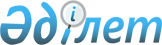 Об Основных направлениях поэтапной приватизации Акционерного Народного Сберегательного Банка Казахстана на 1998-2001 годыПостановление Правительства Республики Казахстан от 6 июля 1998 г. N 644

      В целях уточнения основных направлений поэтапной приватизации Акционерного Народного Сберегательного Банка Казахстана (далее - Банк) и в соответствии с постановлением Правительства Республики Казахстан от 18 июня 1998 г. N 559 P980559_ "Вопросы Акционерного Народного Сберегательного Банка Казахстана" Правительство Республики Казахстан постановляет: 

      1. Одобрить Основные направления поэтапной приватизации Акционерного Народного Сберегательного Банка Казахстана на 1998-2001 годы и утвердить на общем собрании акционеров (прилагаются). 

      2. Рекомендовать общему собранию акционеров Банка избрать Наблюдательный совет Акционерного Народного Сберегательного банка Казахстан в количестве 7 человек согласно приложению. 

      3. Утвердить Аблязова М.К. - Министра энергетики, индустрии и торговли Республики Казахстан представителем Правительства Республики Казахстан на общем собрании акционеров Банка, с выдачей ему доверенности, с правом голосования и подписания необходимых документов по итогам проведения собрания. 

      4. Министерству финансов Республики Казахстан по согласованию с национальным Банком Республики Казахстан и Акционерным Народным Сберегательным Банком Казахстана в срок не позднее двух месяцев разработать Программу развития Акционерного Народного Сберегательного Банка Казахстана на 1998-2001 годы. Данную Программу вынести на рассмотрение Правительства Республики Казахстан и утвердить на общем собрании акционеров Банка. 

      5. Признать утратившим силу постановление Правительства Республики Казахстан от 3 июля 1997 г. N 1051 P971051_ "О Программе поэтапной приватизации Акционерного Народного Сберегательного Банка Казахстана". 

 

     Премьер-Министр  Республики Казахстан

                                                   ОДОБРЕНЫ                                           постановление Правительства                                              Республики Казахстан                                             от 6 июля 1998 г. N 644 



 

                           ОСНОВНЫЕ НАПРАВЛЕНИЯ 

             поэтапной приватизации Акционерного Народного 

                    Сберегательного Банка Казахстана 

                           на 1998-2001 годы 



 

      Настоящий документ разработан в соответствии с Программой дальнейшего реформирования банковской системы Республики Казахстан на 1996-1998 годы, утвержденной постановлением Правления Национального Банка Республики Казахстан от 17 мая 1996 г. N 120 и во исполнение постановления Правительства Республики Казахстан от 18 июня 1998 г. N 559 и определяет основные принципы, этапы и механизмы приватизации Акционерного Народного Сберегательного Банка Казахстана (далее - Банк), а также формы контроля за деятельностью Банка со стороны Правительства Республики Казахстан. 



 

                I. ОСНОВНЫЕ ПРИНЦИПЫ ПРИВАТИЗАЦИИ БАНКА 



 

      1. Приватизация Банка будет производиться, исходя из следующих основных принципов: 

      1) последовательное увеличение оплаченного уставного капитала банка в целях соблюдения им пруденциальных нормативов и выполнения программы по переходу Банка к международным стандартам, сопровождаемое поэтапной продажей части государственного пакета акций Банка; 

      2) сохранение на период 1998-2001 годов государственного пакета акций Банка в целях осуществления контроля за его деятельностью со стороны Правительства Республики Казахстан в силу важного социального положения Банка, вытекающего из его доминирующей доли на рынках банковских депозитов населения, государственных ценных бумаг и предоставляемых населению банковских и иных услуг; 

      3) создание механизмов публичного контроля за деятельностью Банка со стороны его иных, кроме Правительства Республики Казахстан, акционеров; 

      4) последовательное уменьшение государственного пакета акций Банка по мере развития финансовой и банковской системы республики, в том числе возникновения равноценных Банку конкурентов на вышеуказанных рынках, формирования механизмов осуществления бюджетных выплат, создания эффективной системы расчетов по системе обязательного медицинского страхования, современной платежной системы с использованием пластиковых карточек. 

      2. Правительство будет осуществлять описанную в настоящем документе политику приватизации Банка посредством своего участия в его органах в соответствии с действующим законодательством. 



 

                 II. ОСНОВНЫЕ ЭТАПЫ ПРИВАТИЗАЦИИ БАНКА 



 

      3. На первом этапе приватизации Банка (1998-1999 годы) должны быть выполнены следующие мероприятия: 

      1) в III квартале 1998 года: 

      изменение типа акционерного общества с закрытого на открытое; 

      формирование реестра держателей акций Банка; 

      увеличение оплаченного уставного капитала Банка за счет капитализации прибыли в сумме 1.010.700.000 тенге, образовавшейся до 1 января 1998 года, с соответствующим увеличением государственного пакета акций банка (поскольку до 1998 года единственным акционером Банка являлось государство); 

      государственная регистрация дополнительной эмиссии акций Банка суммарной номинальной стоимостью 1.311.900.000 тенге с ее размещением путем вышеуказанной капитализации прибыли и продажей оставшихся акций суммарной номинальной стоимостью 301.200.000 тенге отечественному инвестору, определенному на основании тендера; 

      Сноска. Подпункт 1 - с изменениями, внесенными постановлением Правительства РК от 6.12.98г. N 1247 P981247_ . 

      2) в IV квартале 1998 года - в 1999 году: 

      выпуск дополнительных акций Банка и их размещение согласно решению уполномоченных органов Банка, принятому в соответствии с действующим законодательством. Предпочтительным вариантом размещения данных дополнительных акций является их продажа портфельным инвесторам, в том числе и международным финансовым организациям. 

      4. В ходе выполнения первого этапа приватизации Банка доля государства должна составлять: 

      1) в течение III квартала 1998 года - не менее двух третей от общего количества выпущенных акций Банка (с целью обеспечения контрольного пакета акций); 

      2) в течение IV квартала 1998 года и 1999 года - не менее половины от общего количества выпущенных акций Банка плюс одна акция (с целью обеспечения превалирующего пакета акций). 

      5. На втором этапе приватизации банка (2000-2001 годы) должны быть выполнены следующие мероприятия: 

      1) в 2000 году: 

      выпуск дополнительных акций банка и их размещение согласно решению уполномоченных органов Банка, принятому в соответствии с действующим законодательством. Предпочтительным вариантом размещения данных дополнительных акций является их продажа единым пакетом инвестору. 

      2) в 2000-2001 годах: 

      последовательная продажа оставшегося государственного пакета акций Банка на организованном фондовом рынке республики и международных рынках ценных бумаг либо единым пакетом или пакетами инвесторам. Выбор конкретного способа продажи будет определяться по критерию максимальной выручки с учетом складывающихся долей иных, кроме Правительства Республики Казахстан, акционеров Банка в общем количестве выпущенных акций Банка. 

      6. В ходе выполнения второго этапа приватизации Банка доля государства должна составлять: 

      1) в течение 2000 года - не менее одной трети от общего количества выпущенных акций Банка (с целью обеспечения блокирующего пакета акций); 

      2) в течение 2001 года - в зависимости от решения Правительства Республики Казахстан о возможном дальнейшем снижении доли государства, которое должно быть принято в конце 2000 года. 

 

                                                Приложение                                       к постановлению Правительства                                           Республики Казахстан                                          от 6 июля 1998 г. N 644

                                Состав 

              Наблюдательного совета Акционерного Народного                    Сберегательного Банка Казахстана     Абдулина Н.К.       - заместитель Председателя Национального Банка                           Республики Казахстан (по согласованию)     Аманбаев М.Е.       - заведующий Отделом финансово-экономической                           экспертизы Канцелярии Премьер-Министра                           Республики Казахстан     Дамитов К.К.        - Председатель Национального Банка Республики                           Казахстан (по согласованию)     Ержанов У.С.        - вице-Министр финансов Республики Казахстан     Какимжанов З.Х.     - председатель национальной инвестиционной                           финансовой акционерной компании                           "НСБК - групп"     Масимов К.К.        - Председатель Правления Акционерного                           Народного Сберегательного Банка Казахстана     Солодченко Р.В.     - Председатель комитета по экономическому                           планированию министерства энергетики,                           индустрии и торговли Республики Казахстан
					© 2012. РГП на ПХВ «Институт законодательства и правовой информации Республики Казахстан» Министерства юстиции Республики Казахстан
				